※校內外收費活動及校外單位請填具紙本場地租借申請表及活動計畫書※高雄醫學大學OSCE/PBL教室場地租借申請表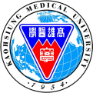 申請單位名稱 ：                                                        使用時間：起 ：    年    月    日    時    分(星期   )  迄 ：    年    月    日    時    分(星期   )活動(課程)內容：□教學活動  □技能演練  □考核(測驗) □其它活動(課程)名稱：                                 參加對象：                                       預估人數：(校內)         人  (校外)         人申請人：              連絡電話(分機)：              手機：                傳真：            申請單位主管簽章：                         申請日期：             各場地租借費用(含清潔費)□需錄影存檔，加收每間500元費用，同意簽署調閱錄影資料申請表，並自備儲存設備。□我已閱讀高雄醫學大學臨床技能中心管理辦法及注意事項並同意遵守相關規範及簽章。                  申請單位印章：                申請人簽名：        ◎請先來電洽詢教務處教學發展與資源中心管理人員郭先生 (07-3121101轉2799)，填妥借用申請單後E-mail至信箱(Kuo@kmu.edu.tw)。-------------------------------------------------以下由管理單位填寫--------------------------------------------審查結果：□配合借用，費用：                               □否管理單位承辦人：              單位主管：             教務長：                      總務處：              高雄醫學大學模擬醫學教育中心場地租借申請表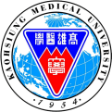 申請單位名稱 ：                                                        使用時間：起 ：    年    月    日    時    分(星期   )  迄 ：    年    月    日    時    分(星期   )活動(課程)內容：□教學活動  □技能演練  □考核(測驗)活動(課程)名稱：                                 參加對象：                                       預估人數：(校內)         人  (校外)         人申請人：               連絡電話(分機)：              手機：                 傳真：            申請單位主管簽章：                         申請日期：              申請電子模擬假人操作人員：□ 是  □ 否各場地租借費用(含清潔費)□需錄影存檔，加收每間500元費用，同意簽署調閱錄影資料申請表，並自備儲存設備。□我已閱讀高雄醫學大學臨床技能中心管理辦法及注意事項並同意遵守相關規範及簽章。                   申請單位印章：                申請人簽名：◎請先來電洽詢教務處教學發展與資源中心管理人員林小姐 (07-3121101轉2799)，填妥借用申請單後E-mail至信箱(hunglin@kmu.edu.tw)。-------------------------------------------------以下由管理單位填寫--------------------------------------------審查結果：□配合借用，費用：                               □否管理單位承辦人：              單位主管：             教務長：                      總務處：             高雄醫學大學臨床技能中心調閱錄影資料申請表                             申請日期：      年     月    日高雄醫學大學臨床技能中心教學教具借用申請單申請單位名稱 ：                               使用時間：起 ：    年    月    日    時    分(星期   )  迄 ：    年    月    日    時    分(星期   )預定歸還時間：    年    月    日    時    分(星期   )活動(課程)內容：□教學活動  □技能演練  □考核(測驗)活動(課程)名稱：                                       參加對象： 預估人數：(校內)         人  (校外)         人教學教具收費標準：                   使用教學教具名稱及數量：                                                      (請參閱教學教具清單/借用本中心教學教具模型不得任意變更外觀配備)申請電子模擬假人操作人員：□ 是   □ 否(電子模擬假人僅限開辦模擬課程及活動時借用，並應申請教具管理人員)申請人：               連絡電話(分機)：                   手機：                     傳真：            申請單位主管簽章：                         申請日期：                □我已閱讀高雄醫學大學教務處臨床技能中心管理辦法並同意遵守相關規範及簽章□教學教具以在本中心場域使用為原則，需在熟悉操作之人員示範及許可下使用。------------------------------------以下由管理單位填寫----------------------------------------審查結果：□配合借用，費用：          (校內教學及相關學術活動不予收費)          □否管理單位承辦人：              單位主管：             教務長：                     總務處出納組：           ◎申請電子模擬假人教具使用，應申請操作人員。◎校外單位請先來電洽詢教務處教學發展與資源中心管理人員林小姐或郭先生(07-3121101轉2799)，填妥借用申請單後E-mail至信箱(hunglin@kmu.edu.tw/ytchen@kmu.edu.tw)。教具歸還時間：    年    月    日    時    分(星期   )高雄醫學大學臨床技能中心教學教具清單教室名稱提供固定設備項目價格/每時段人數使用時段使用時段教室名稱提供固定設備項目價格/每時段人數(08:00-12:00)(13:30-17:30)PBL教室單槍投影機x1、白板x1、椅子x11、長桌(大)x2、考官桌x1200012間間OSCE教室(模擬診間)白板x1、油壓推床x1、椅子x3、長桌(大)x1、考官桌x11200-間間考官休息室單槍投影機X1、白板X1、長桌(大)x3、長桌(小)x3、椅子x24100024間間SP休息室單槍投影機X1、白板X、長桌(小)x6160032間間考生休息室單槍投影機X1、白板X1100024間間辦公室及討論區單槍投影機X1、白板X1、圓桌x1100010間間教室名稱提供固定設備項目價格/每時段人數使用時段使用時段教室名稱提供固定設備項目價格/每時段人數(08:00-12:00)(13:30-17:30)1.技能教室/討論室(Conference Room)電腦、桌椅200030人間間2.模擬急診室(Emergency Room/Ward)病床、診療桌、醫療氣體牆150010人間間3.模擬手術室(Operation Room)手術台、手術燈、工作車、麻醉機、電擊器、醫療氣體牆150010人間間4.模擬加護病房(Intensive Care Unite)病床、工作車、醫療氣體牆*2、呼吸機150010人間間5.模擬產兒室(Obstetrics / Pediatrics Room)手術台、手術燈、醫療氣體牆150010人間間6.劇組拍攝20000間間申請人姓名：身分證字號：身分證字號：申請人姓名：職號：職號：單     位：校 內電 話：校 內電 話：職     稱：行 動電 話：行 動電 話：申請事由：欲保存影像之空間：□臨床技能中心OSCE/PBL       □模擬醫學教育中心欲保存影像之日期與時段：日期：        年      月     日時間：        點     分 至       點       分申請事由：欲保存影像之空間：□臨床技能中心OSCE/PBL       □模擬醫學教育中心欲保存影像之日期與時段：日期：        年      月     日時間：        點     分 至       點       分申請事由：欲保存影像之空間：□臨床技能中心OSCE/PBL       □模擬醫學教育中心欲保存影像之日期與時段：日期：        年      月     日時間：        點     分 至       點       分申請人應遵守刑法、刑事訴訟法、民法、個人資料保護法等相關規定。申請保存影像資料者，留存於受理單位，不得以任何形式攜出。如洩漏影像資料侵害隱私權，應自行負擔相關法律責任。 申請人應遵守刑法、刑事訴訟法、民法、個人資料保護法等相關規定。申請保存影像資料者，留存於受理單位，不得以任何形式攜出。如洩漏影像資料侵害隱私權，應自行負擔相關法律責任。 申請人同意後簽章：1級教具(採購單價為150萬元以上)3000元/半天2級教具(採購單價為50~150萬元)2000元/半天3級教具(採購單價為10~50萬元)1000元/半天4級教具(採購單價為1~10萬元)500元/半天5級教具(採購單價為0.2~1萬元)200元/半天6級教具(採購單價為0.2萬元以下)50元/半天編號教具名稱單位數量區域歸屬教具分級收費標準(元/半天)1假病人（數位模擬電子假人）具2模擬130002新生兒模擬假人具1模擬220003孕婦模擬假人具1模擬220004虛擬周邊靜脈注射訓練模擬系統套1模擬220005攜帶式電子影像喉頭鏡組1模擬220006身體組成分析儀台1高齡220007腹腔鏡訓練組組1模擬310008氣道訓練系統（OR）套1模擬310009高級救命術綜合演練模組(ACLS)套3模擬3100010超技能心肺復甦術模型組4模擬3100011飛利浦電撃器台2模擬3100012步態訓練移位機台1高齡3100013超音波專用血管假體組1模擬310001412導心電圖機台1OSCE/PBL3100015沐浴老人實習模型組1高齡3100016支氣管鏡檢模型組1模擬3100017水平輸送搬運推床台1高齡3100018硬式影像插管探條組組1模擬3100019體驗緩坡座1高齡3100020體驗階梯座1高齡3100021電腦肺功能測定儀組4模擬3100022橈動脈穿刺台1OSCE/PBL3100023NASCO心肺音聽診訓練模型套1模擬3100024心臟血管模型(心臟模型/冠狀動脈及刺激傳導系統模型/血液循環模型)個1模擬3100025虛擬實境裝置(主機/螢幕)套3模擬3100026穿戴型褥瘡護理模型組1高齡450027肌力及角度測量儀台1高齡450028安心步行機台1高齡450029傷情組(模擬26種各式傷口)組1模擬450030男女性導尿模型Limbs&Thing組3模擬450031QCPR全身安妮具1OSCE/PBL450032人工氣道訓練模型組 —支氣管型組1模擬450033半身氣胸模擬病人具1模擬450034骨盆腔檢查模型個1模擬450035直腸肛門練習個1OSCE/PBL450036耳道檢查模型組1模擬450037成人氣道處理訓練模型組5模擬450038男女性導尿模型KYOTO組1模擬450039人工氣道訓練模型組 —嬰兒插管組1模擬450040新生兒急救甦醒氣套裝組組1模擬450041人工氣道訓練模型組 —成人型組4模擬450042活動式浴缸洗澡椅台1高齡450043高齡者模擬體驗組組7高齡450044簡易攜帶式淋浴槽組1高齡450045婦科骨盆腔訓練模型組10模擬450046高爾槌球組1高齡450047高爾槌球(高爾賓果投擲)組1高齡450048穿戴式臀部肌肉注射個1OSCE/PBL450049攜帶型彩色擴視機台1高齡450050半身CVC模型具1OSCE/PBL450051鼻胃管半身具2OSCE/PBL450052手臂靜脈注射抽血模型koken支6模擬450053床墊式離座報知器組1高齡450054褥瘡傷口組1OSCE/PBL450055新生兒模型具4模擬450056失智者徘徊偵測器組1高齡450057座墊式離座報知器組1高齡450058bed-side式離座報知器組1高齡450059富利吹- 射靶組1高齡450060保齡球組組1高齡450061人工氣道訓練模型組 —兒童插管組1模擬450062地墊式離座報知器組1高齡450063中風模擬體驗組組5高齡450064穿戴式手臂肌肉注射 個1OSCE/PBL450065AED(Laerdal)台2模擬450066觸控式離座報知器組1高齡450067活性溫熱組組1高齡450068壁掛式五官鏡組4模擬450069電動床(含床頭櫃)組1高齡450070女性骨盆器官解剖暨演練模型組2模擬450071分娩胎頭下降模式模擬教具組1模擬450072AED(Cardiac Science)台2模擬450073手眼協調釣魚遊戲訓練組組1高齡450074心電圖儀台10模擬450075健身椅(車)-復健用台1高齡450076手臂靜脈注射抽血模型Laerdal支1模擬450077拍檔球組1高齡450078虛擬實境穿戴裝置(VR眼鏡/耳罩)套3模擬450079氣道阻塞處理假人具1模擬450080穿戴式女性導尿灌腸模型組1模擬450081男性進階前列腺照護模型組3模擬450082照護型電動椅台1高齡450083檢眼睛組五官鏡組10模擬450084肥胖者異物梗塞模型具1模擬450085穿戴式乳房個1OSCE/PBL450086可攜式電動淋浴器組1高齡450087臥式移位滑墊 組1高齡450088紫外燈無菌檢查訓練組組5模擬450089喉頭鏡組組10模擬450090多人聽診紅外線聽診器個33模擬450091兒童異物梗塞模型具2模擬450092自立照顧輔具組組1高齡450093取物功能輔助器組1高齡450094氣球傘台1高齡450095縫合手臂支1OSCE/PBL450096穿戴式皮下注射個1OSCE/PBL450097電子握力計台1高齡450098皮膚鏡組12模擬520099眼球模型組1模擬5200100縫合腿支1OSCE/PBL5200101磁扣式腰腹約束帶條1高齡5200102人體模型(模特兒，含無障礙衣服)組1高齡5200103特製扶手-防水防滑L型件1高齡5200104防褥減壓床墊組1高齡5200105半身安妮組30模擬5200106棒棒糖鼓組1高齡5200107身高體重計台3模擬5200108心臟按壓節律器組10模擬5200109全木扶手件1高齡5200110皮下注射訓練皮墊個6模擬5200111教學用音樂療法CD套1高齡5200112沙包投擲組組1高齡5200113四輪可煞助行車台1高齡5200114風鈴組1高齡5200115相片記憶擴音電話組1高齡5200116NASCO穿戴式靜脈手臂注射墊組50模擬5200117雨聲器只1高齡5200118活力血糖機組10模擬5200119健康環個30高齡5200120手指棒個30高齡5200121桌上鐵琴組1高齡5200122銅鈸組1高齡5200123穿襪輔肋器組1高齡5200124幼稚園大鼓組1高齡52001253M單面聽診器個5模擬5200126神經學檢查包包15模擬5200127音叉(調頻式)支15模擬5200128環形護墊組1高齡5200129助行腰帶條1高齡5200130浴缸扶手件1高齡5200131水銀式血壓計台2模擬650132電子血壓計台2模擬650133血壓計台16OSCE/PBL650134新生兒身高計組4模擬650135新生兒體重計台4模擬650136叩診槌(圓形式)支12模擬650137站燈具12模擬650138頭鏡組12模擬650139電耳鏡組12模擬650140耳鏡/鼻鏡/喉鏡/鼻咽鏡組24模擬650